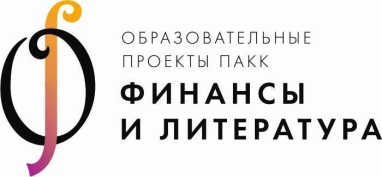 Приложение 3ОБРАЗЕЦV конкурс ученических исследовательских и творческих работ«Учимся финансовой грамоте на ошибках и успехах литературных героев»(название конкурса)Номинация: «_________________________________________»(название номинации)Тематическое направление: «______________________________________»(название тематического направления)Название работыПо произведению «_________________________________________»(название работы и произведения, на основе которого подготовлена работа)_______________________________________(автор)ученик (студент)___ «___» класса(класс, курс)_______________________________________(образовательная организация)_______________________________________(населенный пункт)_______________________________________(научный руководитель)_______________________________________(должность научного руководителя)